БІЛОЦЕРКІВСЬКА МІСЬКА РАДА	КИЇВСЬКОЇ ОБЛАСТІ	Р І Ш Е Н Н Явід 17 лютого 2022 року                                                             		№ 2573-26-VIIIПро розгляд заяви про надання дозволу на розроблення проекту землеустрою щодо відведення земельної ділянки у власність громадянину Іванову Анатолію Олексійовичу орієнтовною площею 0,9860 гаРозглянувши подання постійної комісії з питань земельних відносин та земельного кадастру, планування території, будівництва, архітектури, охорони пам’яток, історичного середовища до міського голови від 14 січня 2022 року №04/02-17, протокол постійної комісії з питань  земельних відносин та земельного кадастру, планування території, будівництва, архітектури, охорони пам’яток, історичного середовища від 29 грудня 2021 року №42, заяву громадянина Іванова Анатолія Олексійовича від 14 грудня 2021 року №15.1-07/6225 та додані до заяви документи, відповідно до статей 12, 35, 79-1, 116, 118, 120, 121, 122, ч.2,3 ст. 134, п.24 розділу Х Земельного кодексу України, статті 377 Цивільного кодексу України, ст. 50 Закону України «Про землеустрій», ст.24 Закону України «Про регулювання містобудівної діяльності», п.34 ч.1 ст. 26 Закону України «Про місцеве самоврядування в Україні», постанови Верховної Ради України від 17 липня 2020 року № 807-ІХ «Про утворення та ліквідацію районів» та розпорядження Кабінету Міністрів України від 12 червня 2020 року № 705-р «Про визначення адміністративних центрів та затвердження території територіальних громад Київської області», міська рада вирішила:1.Відмовити в наданні дозволу на розроблення проекту землеустрою щодо відведення земельної ділянки у власність громадянину Іванову Анатолію Олексійовичу з цільовим призначенням 01.05 Для індивідуального садівництва за адресою: село Шкарівка, Білоцерківський район орієнтовною площею 0,9860 га, за рахунок земель населеного пункту села Шкарівка Білоцерківського району, відповідно до вимог:- пункту в) частини 1 статті 121 Земельного кодексу України громадяни України мають право на безоплатну передачу їм земельних ділянок із земель державної або комунальної власності в таких розмірах: для ведення садівництва - не більше 0,12 гектара;- статті 377 Цивільного кодексу України  «Перехід права на земельну ділянку у разі набуття права власності на об’єкт нерухомого майна (житловий будинок (крім багатоквартирного), іншу будівлю або споруду), об’єкт незавершеного будівництва, що розміщені на ній», статті 120 Земельного кодексу України «Перехід права на земельну ділянку у разі набуття права власності на об’єкт нерухомого майна (жилий будинок (крім багатоквартирного), іншу будівлю або споруду), об’єкт незавершеного будівництва, що розміщені на ній», враховуючи те, що на земельній ділянці знаходиться нерухоме майно, а документи, що підтверджують право власності заявника до заяви від 14 грудня 2021 року №15.1-07/6225 не надано.2.Контроль за виконанням цього рішення покласти на постійну комісію з питань земельних відносин та земельного кадастру, планування території, будівництва, архітектури, охорони пам’яток, історичного середовища.Міський голова             	                                                                     Геннадій ДИКИЙ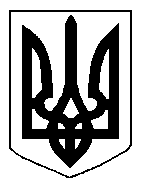 